МИНИСТЕРСТВО ОБРАЗОВАНИЯ И НАУКИ РОССИЙСКОЙ ФЕДЕРАЦИИФедеральное государственное бюджетное образовательное учреждениевысшего образования«КУБАНСКИЙ ГОСУДАРСТВЕННЫЙ УНИВЕРСИТЕТ»(ФГБОУ ВО «КубГУ»)Кафедра прикладной математикиКУРСОВАЯ РАБОТААНАЛИЗ ЗАПИСЕЙ СООБЩЕСТВА С ПОМОЩЬЮ API "ВКОНТАКТЕ"Работу выполнил  _____________________________________Тихоненко В.В.                                                             (подпись, дата)		           	(инициалы, фамилия)Факультет компьютерных технологий и прикладной математики курс 3 Направление 09.03.03 Прикладная информатика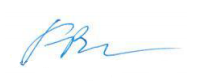 Научный руководительпрофессор, к.ф. – м.н.,доцент_______________________________________________  В.Н. Кармазин					(подпись, дата)		  	(инициалы, фамилия)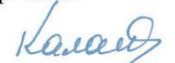 Нормоконтролер, к. ф.– м. н.__________________________________________ Г.В. Калайдина					(подпись, дата)		    	 (инициалы, фамилия)Краснодар 2017ВВЕДЕНИЕНаиболее популярной социальной сетью в России является «ВКонтакте»«ВКонтакте» – социальная сеть, российский аналог сервиса Facebook, самый посещаемый сайт Украины и Белоруссии, второй по популярности в России. Сайт изначально позиционировал себя в качестве социальной сети студентов и выпускников российских высших учебных заведений, позднее – как универсальный способ связи для всех социальных групп и возрастов. «ВКонтакте» позволяет создавать свои сообщества. Создание и продвижение собственного сообщества является наиболее востребованным и часто применяемым инструментом продвижения во «ВКонтакте». Свое сообщество позволяет решить сразу несколько важных задач: во–первых, постоянно оставаться на связи с пользователями, сообщать им, к примеру, о новинках ассортимента или о скидочных акциях. Во–вторых, получать обратную связь от пользователей. В–третьих, информировать о компании новую аудиторию [1].В ходе данной курсовой работы была написана программа на языке Python 3. Задача программы состоит в получении, обработке и выводе информации о количестве просмотров, лайков и репостов записей сообщества «ВКонтакте». Для анализа была выбрана группа «Барахолка Кубгу».  Программа позволяет выводить данные в электронную таблицу в формате csv.Из анализа полученных данных можно будет сделать вывод о том, какой контент больше нравится участникам сообщества. Это позволит увеличить посещаемость сообщества и количество его участников.1 API «ВКонтакте». Общие сведения. Разработка программыAPI (от англ. application programming interface) – это интерфейс взаимодействия между сайтом и сторонними программами и серверами, набор готовых классов, процедур, функций, структур и констант, предоставляемых приложением (библиотекой, сервисом) или операционной системой для использования во внешних программных продуктах.API ВКонтакте – позволяет получать информацию из базы данных vk.com с помощью http–запросов к специальному серверу. Вам не нужно знать в подробностях, как устроена база, из каких таблиц и полей каких типов она состоит – достаточно того, что API–запрос об этом «знает». Синтаксис запросов и тип возвращаемых ими данных строго определены на стороне самого сервиса [2].Средства API ВКонтакте позволяют собирать и анализировать данные со страниц пользователей, страниц сообществ данной социальной сети, размещать разнообразные полезные виджеты на сайты и многое другое. 1.2  Мониторинг социальных сетейМониторинг социальных сетей – это выборка текстов пользователей социальных сетей, основанная на тех или иных критериях отбора данных текстов, а так же процесс сбора данной выборки и её интерпретации.Мониторинг обязательно проводится перед стартом работ в социальных сетях, чтобы выяснить отношение аудитории к бренду, и регулярно повторяется, чтобы отследить динамику показателей.Мониторинг социальных сетей дает ответы на важные вопросы: каково текущее восприятие бренда аудиторией; какие темы лучше обсуждать с аудиторией; как работают конкуренты в социальных сетях и каковы результаты их PR–деятельности; на каких площадках целевая аудитория наиболее активна, и какие из них больше всего влияют на репутацию бренда. Мониторинг социальных сетей позволяет: быстро реагировать на потребности аудитории (часто на негатив); принять решение о том, какая стратегия работы в социальных сетях будет наиболее подходящей для бренда [3].1.3 Разработка программы1.3.1 Методы и библиотекиPython – это высокоуровневый язык программирования с широким набором функций, наиболее универсальный из всех. Как правило, в первую очередь он направлен на высокую производительность и хорошую читаемость программного кода. Чтобы добиться этого синтаксис его ядра максимально упрощён, но вот в расширениях большое количество самых разных, в том числе и нестандартных функций. Его преимуществом является также поддержка сразу нескольких парадигм программирования, также он всегда позиционировался как объектно – ориентированный язык.Данный язык программирования отличает огромное количество модулей, как входящих в стандартную поставку Python 3, так и сторонних.В ходе выполнения были использованы следующие библиотеки:Requests – выполняет HTTP–запросы.csv – модуль для чтения и записи файла в формате SCV. Datetime – модуль предоставляет классы для обработки времени и даты разными способами. Во время разработки задачи необходимо было обратиться к серверу с запросом, для получения данных о каждой записи в сообществе. Это позволяет сделать метод API «wall.get». Он используется к методам для работы с записями на стене сообщества.Данный метод возвращает список записей со стены пользователя или сообщества.В таблице 1 приведены параметры данного метода:Таблица 1 – Список параметров метода wall.getПосле успешного выполнения возвращает объект, содержащий число результатов в поле count и массив объектов записей на стене в поле items. Если был задан параметр extended=1, возвращает число результатов в поле count, отдельно массив объектов записей на стене в поле items, пользователей в поле profiles и сообществ в поле groups [5].1.3.2 Основной цикл программыДля выполнения данной программы необходимо было задать такие параметры, как owner_id, offset и count. Owner_id – идентификатор нужного нам сообщества (Барахолка Кубгу). Параметром count было задано количество постов, которое будет выведено одним таким запрос. В данной программе было выбрано 50 постов. Параметр offset задавался динамически в основном цикле программы, чтобы можно было на каждой итерации цикла программы перемещаться по записям сообщества и получать записи, следующие после уже полученных. В результате запрос к серверу и основной цикл программы приняли следующий вид:group_id = '– 108820053’    offset = 0    date_x = 1482268719        all_posts = []        while True:        sleep(1)        r = requests.get('https://api.vk.com/method/wall.get',params={'owner_id':group_id,'count':50,'offset':offset})        posts = r.json()['response']        all_posts.extend(posts)        oldest_post_date = posts[–1]['date']        offset += 50        print(offset)                if oldest_post_date < date_x:            breakВ переменной group_id хранится идентификатор рассматриваемого нами сообщества. Для удобства он задается не в самом запросе, а в виде переменной, которая передается в запрос. В переменной date_x хранится дата в формате Unix epoch. UNIX–время или POSIX–время – способ кодирования времени, принятый в UNIX и других POSIX–совместимых операционных системах.В данной программе будем рассматривать посты за прошедший год. Поэтому в переменной date_x хранится дата, обозначающая тот же день год назад (20.12.2016). Она же является условием остановки цикла.В цикле, с помощью запроса request.get, происходит обращение к базе данных vk.com для получения 50 постов анализируемой группы. Следующим шагом полученные посты записывается в массив posts, чтобы в дальнейшем их можно было записать в массив all_posts, в котором содержатся посты полученные ранее. Затем происходит смещение (offset) на 50 постов вперед. Цикл программы выполняется пока значение переменной oldest_post_date не станет меньше значения даты 20.12.2016.Действуют ограничения на число запросов к API. Для клиентского приложения лимит составляет 3 rps (раза в секунду). Для серверного приложения действует прогрессивная шкала, в зависимости от числа установок приложения (rps/число установок): 5/<10000, 8/<100000, 20/<1000000. 35/>1000000 [4].Чтобы избежать ошибок в ходе выполнения  программы, необходимо было  установить ограничение на количество выполняемых запросов в секунду. Для этого была использована функция sleep в начале цикла. Она позволяет на каждой итерации приостановить цикл на одну секунду. Таким образом, выполнение запросов происходит не чаще одного раза в секунду.Также в основной процедуре программы предусмотрен подсчет времени, за которое будут получены искомые данные. Для этой цели в начале процедуры в переменную start заносится текущее значение времени, а в конце процедуры, после работы цикла, в переменную end снова заносится текущее значение времени. Таким образом, отняв полученные значения, можно узнать, сколько времени прошло с момента запуска основной процедуры и до момента окончания ее работы. В конце основной процедуры происходит вывод на экран значения в переменной total, в которой отражено время, затраченное на выполнение программы. Также на экран выводится длина массива all_posts, чтобы можно было увидеть, сколько постов в итоге удалось получить.1.4 Запись полученных данных в таблицуТак как цель работы – получение данных о количестве просмотров, лайков и репостов для каждого поста за прошедший год в рассматриваемом сообществе, то для удобства следует записать эти данные в таблицу для удобства представления и последующей сортировки.Для этого в программе используется цикл поочередного вызова двух процедур: get_data и write_csv:post_data = []         for post in all_posts:                post_data = get_data(post)        write_csv(post_data)   Процедура get_data получает на вход фрагмент данных из массива all_posts, в котором хранятся все полученные посты за прошедший год, и выбирает из всех представленных полей записи только необходимые нам для анализа.Далее процедура write_csv производит непосредственную запись в файл формата csv. Если в указанной директории нет файла с таким именем, то он будет создан. Если есть – будет произведена запись в указанный файл. В каждую строку поочередно записываются просмотры, лайки, репосты и текст записи. Если по какой–либо причине указанное значение не получено, то в процедуре get_data предусмотрен вывод указанного значения в случае ошибки. Это сделано потому, что не во всех записях на стене есть текст или, например, просмотры (были введены только в марте 2017).Обе процедуры были описаны в начале программы, до основной процедуры. Основная процедура просто осуществляла их вызов. Следует также отметить, что разработанная программа является универсальной. Это значит, что при замене идентификатора группы можно будет получить и записать посты за прошедший год любого сообщества.2. Анализ полученных данныхПосле успешного выполнения программы было получено 164 записи со стены группы «Барахолка Кубгу». В марте 2017 «ВКонтакте» была введена функция подсчета просмотров, поэтому в записях размещенных ранее этой даты число просмотров будет равняться 0. Просмотры записи – важный показатель статистики. Зачастую количество лайков не показывает насколько запись интересна. Реальное количество просмотров всегда в разы больше.Фрагмент таблицы, полученной после работы программы: Таблица 2 – Результат работы программы для сообщества «Барахолка Кубгу»Продолжение таблицы 2Продолжение таблицы 2В таблице все данные расположены в той последовательность, в которой они были на стене сообщества. На данном этапе сложно сделать какие–либо выводы об актуальности тех или иных записей. Чтобы наша таблица стала информативной, необходимо выполнить сортировку и паосмотреть какие записи набрали наибольшее количество лайков, репостов и просмотров.2.1 Сортировка по количеству просмотровПросмотры – это важный показатель, который гораздо лучше отражает какой контент пользователям больше интересен.В результате сортировки получены следующие результаты, отраженные в таблице 3: Таблица 3 – Записи, лидирующие по количеству просмотровПродолжение таблицы 3Количество просмотров говорит о том, сколько человек увидели данную запись. После сортировки мы имеем: лидерами по количеству просмотров являются записи об акциях, проводимых в городе, и записи о продаже электроники. Также большой интерес у посетителей сообщества вызвали записи аренды жилья. Такие также посты забрали внушительное количество просмотров.2.2 Сортировка по количеству лайковПроизведем сортировку по количеству лайков (по убыванию). В результате в начале таблицы оказались следующие записи, приведенные в таблице 4: Таблица 4 – Записи, лидирующие по количеству лайковПродолжение таблицы 4Исходя из полученных результатов, одну из лидирующих строчек занимают посты аренды жилья. Это следовало ожидать, так как участниками сообщества являются, в большинстве своем, студенты КубГУ. Эта тема у студентов актуальна всегда.Также популярными являются посты с темой «отдам, продам». Этот результат был ожидаем, так как ключевое значение сообщества «Барахолка Кубгу» это обмен и продажа товаров и услуг. Наибольшей популярностью пользуются записи с прикрепленными к ним фотографиям. Из этого следует вывод, что текст лучше воспринимаются читателями с картинками, особенно в рамках формата сообщества.2.3 Сортировка по количеству репостовРепост записи зачастую делается людьми, если информация кажется им достаточно интересной и полезной, чтобы ею можно было поделиться с друзьями, либо сохранить и прочитать еще раз в свободное время. Поэтому количеству репостов записей следует уделить достаточно внимания при анализе. Произведем сортировку по количеству репостов. Результаты представлены в таблице 5: Таблица 5 – Записи, лидирующие по количеству репостовВ данном случае на лидирующих позициях находятся те записи, которые частично относятся к тематике сообщества. В основном это записи о проводимых акциях и конкурсах, которые будут интересны не только обществу студентов, но и другим пользователям. Далее следуют записи  о продаже вещей. Можно сделать вывод, что такая информация нужна и интересна пользователям. Эти выводы подтверждает и анализ количества лайков, приведенный выше.ЗАКЛЮЧЕНИЕВ ходе данной курсовой работы была разработана программа, позволяющая получать информацию из базы данных vk.com, выбирать интересующие нас данные и записывать их в табличный вид. Был произведен анализ записей сообщества «ВКонтакте» «Барахолка Кубгу» за прошедший год по трём основным показателям активности.Можно сказать, что за прошедший год сообщество развивалось стабильно. Однако для дальнейшего продвижения и развития необходимо прикладывать много сил, прежде всего в формирование интересного и полезного контента как уже для существующих участников, так и для привлечения новых.Проанализировав полученные результаты, можно сказать, что участникам сообщества, прежде всего, интересны статьи содержащую тематическую информацию сообщества. Пользователям интересны посты небольшого объема, дополненными изображениями.Если правильно применить выводы данного анализа, то они могут помочь в развитии группы и существенно увеличить количество участников сообщества, от чего напрямую зависит активность участников сообщества. А это и есть первоочередная цель создания группы  подобного рода в социальной сети.СПИСОК ИСПОЛЬЗОВАННЫХ ИСТОЧНИКОВ1.	Халилов Д. Маркетинг в социальных сетях: Манн, Иванов и Фербер; Москва; 2013 – 230 с. 2.	Знакомство с API ВКонтакте URL: https://vk.com/dev/first_guide (дата обращения: 03.12.2017) 3.	Загребельный Г., Боровик М. Интернет–маркетинг за 55 минут 4.	Д. А. Храмов «Сбор данных в Интернете на языке R»; Москва; 2017 – 450 стр.5. 	https://vk.com/dev/wall.get (дата обращения 12.12.2017)ПРИЛОЖЕНИЕПарсер социальных сетейimport requestsimport jsonimport csvfrom datetime import datetimefrom time import sleepdef write_json(data):    with open('posts1.json','w',encoding="utf–8") as file:        json.dump(data, file, ensure_ascii=False, indent=2) def get_data(post):    try:        post_id = post['id']    except:        post_id = 0    try:        views = post['views']['count']    except:        views = 0    try:        likes = post['likes']['count']        except:        likes = 'zero'    try:        reposts = post['reposts']['count']    except:        reposts = 'zero'    try:         text = post['text']    except:        text = '***'    data = {        'id': post_id,        'views': views,        'likes': likes,        'reposts': reposts,        'text': text        }      return datadef write_csv(data):    with open('posts_data.csv','a', encoding="utf–8") as file:        writer = csv.writer(file, delimiter=';')         writer.writerow((data['views'], data['likes'], data['reposts'], data['text']))def main():    start = datetime.now()    group_id = '– 108820053’    offset = 0    date_x = 1482268719    all_posts = []    while True:        sleep(1)        r = requests.get('https://api.vk.com/method/wall.get',params={'owner_id':group_id,'count':50,'offset':offset})        posts = r.json()['response']        all_posts.extend(posts)        oldest_post_date = posts[–1]['date']        offset += 50        print(offset)        if oldest_post_date < date_x:            break    post_data = []    for post in all_posts:                post_data = get_data(post)        write_csv(post_data)        end = datetime.now()    total = end – start    print(total)       print(len(all_posts))if __name__ == '__main__':    main()owner_idидентификатор пользователя или сообщества, со стены которого необходимо получить записи (по умолчанию – текущий пользователь)domainкороткий адрес пользователя или сообществаoffsetсмещение, необходимое для выборки определенного подмножества записейcountколичество записей, которое необходимо получить. (максимальное значение: 100)filterопределяет, какие типы записей на стене необходимо получить. Возможные значения:suggests – предложенные записи на стене сообщества (доступно только при вызове с передачей access_token);postponed – отложенные записи (доступно только при вызове с передачей access_token);owner – записи владельца стены;others – записи не от владельца стены;all – все записи на стене (owner + others).По умолчанию: all.extended1 – в ответе будут возвращены дополнительные поля profiles и groups, содержащие информацию о пользователях и сообществах. По умолчанию: 0.viewsviewslikesrepostsText17317343Очень срочно!!! Продается кикс 1.900 пишите ЛС!!!14620204Добрый день! Срочно возьму за шоколадки купоны DNS на скидку в 1000р, который действует до 31.12.2017. Таких купонов мне нужно 8 штук. Пишите в лс, комментарии к посту не увижу.18612124Искусственные Елки на новый год с доставкой!😃😱 От 1990 рублей! Высота от1.2 до 210м😱😁Новогодняя скидка – 50% + подарок😮😀 [id319380960|Жми по ссылке и пиши в личку!]221993Сдам комнату с ПОДСЕЛЕНИЕМ молодой девушке, желательно студентке.😊 Я ХОЗЯЙКА!!!!, в квартире живу я и во второй комнате девушка, все не старше 20.31911112СРОЧНО! ПРОДАМ Пружины для брошуратора за символическую цену (в коробках по 50 шт) 21кольцо диаметр 28мм и такие как на первом фото (100шт) Звонить в любое время45201Занимаюсь чисткой ноутбуков и ПК. Настройка операционной системы, очистка от лишних программ, чистка от пыли, замена термопасты. Выполняю дешевле, чем сервисные центры и частные ИП. Подробности в личку.309152Отдам шотландку в хорошие руки. Девчушка знает пеленку и кушает сама. Шустрая и игривая. Подробно в л.с8574***913***31064Вы ищите подарок для близкого человека? ✨✔️Я могу Вам в этом помочь! 👩🏻‍🎨Портрет по фото станет приятной неожиданностью для Ваших друзей и родных! 💕📲По всем вопросам пишите мне в 1215529 октября в День подразделений специального назначения Вооруженных Сил РФ в рамках акции "Герои среди нас" в Краснодаре будет посажена берёзовая аллея героев.  33581***208174✔ Вложения, которые вы делаете ЕДИНОРАЗОВЫЕ! А прибыль, которую вы получаете, ПОСТОЯННАЯ!!! ☝ Вместе с базой Вы получаете Обучение с чего все начать и наш рабочий чат,.29390Надоело тягать в зале гантели? Приходи к нам – у нас они живые🙂и красивые😉силовая нагрузка, акробатика, выезды на выступления\соревнования и много веселья. Гарантируем🤗8–999–634–03–90356140😍😍😍ТАКОГО ЕЩЕ НЕ БЫЛО 😍😍😍🎉УСПЕЙ заказать ТОЛЬКО в 15 каталоге 🎉AVON дарит своим поклонникам УНИКАЛЬНЫЕ НАБОРЫ СПЕЦИАЛЬНО ДЛЯ ВАС 303202Занимаюсь чисткой ноутбуков и ПК. Настройка операционной системы, очистка от лишних программ, чистка от пыли, замена термопасты. Выполняю дешевле, чем сервисные центры и частные ИП. Подробности в личку21351Кто ищет квартиру? Девушка, желательно студентка. Условия хорошие. Проживание с двумя девушками. 2–ух комнатная квартира. Все удобства.221142Срочно ! Продаются динамики момо – 715 2 пары и пищалки Alphard GR–37PRO пишите ЛС!!!61152Сдаётся 1комн квартира. 10 мин пешком до главного корпуса. Вся необходимая техника и мебель имеется. За более подробной информацией в лс.46122Срочно ! Продаются динамики момо – 715 2 пары и пищалки Alphard GR–37PRO пишите ЛС!!!46184Сдаю комнату в общежитии, двум порядочным девочкам. Р–н Северных мостов. Есть мебель сплит холодильник стиралка тв пылесос. 53105Добрый день милые дамы😍Ищу моделей для наращивание ресниц😘Материалы только премиум класса😏 29054‼ Игрушка Меджик Трекс, которая покоряет детей✅ Цена 1 шт 900 рублей✅ Cкидка при покупке: 2шт цена 850 рублей, 3–5 шт цена 800 руб, 6–10 шт стоимость 750 рублей✅ 18061Срочно ! Продаются динамики момо – 715 2 пары и пищалки Alphard GR–37PRO пишите ЛС!!!viewsviewslikeslikesrepostsrepostsText394394775529 октября в День подразделений специального назначения Вооруженных Сил РФ в рамках акции "Герои среди нас" в Краснодаре будет посажена берёзовая аллея героев.  391391141422Срочно ! Продаются динамики момо – 715 2 пары и пищалки Alphard GR–37PRO пишите ЛС!!!3867744Добрый день! Срочно возьму за шоколадки купоны DNS на скидку в 1000р, который действует до 31.12.2017. Таких купонов мне нужно 8 штук. Пишите в лс, комментарии к посту не увижу.Добрый день! Срочно возьму за шоколадки купоны DNS на скидку в 1000р, который действует до 31.12.2017. Таких купонов мне нужно 8 штук. Пишите в лс, комментарии к посту не увижу.381131344Искусственные Елки на новый год с доставкой!😃😱 От 1990 рублей! Высота от1.2 до 210м😱😁Новогодняя скидка – 50% + подарок😮😀 [id319380960|Жми по ссылке и пиши в личку!]Искусственные Елки на новый год с доставкой!😃😱 От 1990 рублей! Высота от1.2 до 210м😱😁Новогодняя скидка – 50% + подарок😮😀 [id319380960|Жми по ссылке и пиши в личку!]3327744******3104433Сдам комнату с ПОДСЕЛЕНИЕМ молодой девушке, желательно студентке.😊 Я ХОЗЯЙКА!!!!, в квартире живу я и во второй комнате девушка, все не старше 20.Сдам комнату с ПОДСЕЛЕНИЕМ молодой девушке, желательно студентке.😊 Я ХОЗЯЙКА!!!!, в квартире живу я и во второй комнате девушка, все не старше 20.25652Занимаюсь чисткой ноутбуков и ПК. Настройка операционной системы, очистка от лишних программ, чистка от пыли, замена термопасты. Выполняю дешевле, чем сервисные центры и частные ИП. Подробности в личкуviewslikesrepostsText50204Сдаю комнату в общежитии, двум порядочным девочкам. Р–н Северных мостов. Есть мебель сплит холодильник стиралка тв пылесос. 195202Отдам шотландку в хорошие руки. Девчушка знает пеленку и кушает сама. Шустрая и игривая. Подробно в л.с165202Сдаётся 1комн квартира. 10 мин пешком до главного корпуса. Вся необходимая техника и мебель имеется. За более подробной информацией в лс.63201Занимаюсь чисткой ноутбуков и ПК. Настройка операционной системы, очистка от лишних программ, чистка от пыли, замена термопасты. Выполняю дешевле, чем сервисные центры и частные ИП. Подробности в личку.130180Надоело тягать в зале гантели? Приходи к нам–у нас они живые🙂и красивые😉силовая нагрузка, акробатика, выезды на выступления\соревнования и много веселья. Гарантируем🤗8–999–634–03–9012164✔ Вложения, которые вы делаете ЕДИНОРАЗОВЫЕ! А прибыль, которую вы получаете, ПОСТОЯННАЯ!!! ☝ Вместе с базой Вы получаете Обучение с чего все начать и наш рабочий чат,.177152Срочно ! Продаются динамики момо – 715 2 пары и пищалки Alphard GR–37PRO пишите ЛС!!!viewslikesrepoststext3947529 октября в День подразделений специального назначения Вооруженных Сил РФ в рамках акции "Герои среди нас" в Краснодаре будет посажена берёзовая алеея героев.  21675Добрый день милые дамы😍Ищу моделей для наращивание ресниц😘Материалы только премиум класса😏 50204Сдаю комнату в общежитии, двум порядочным девочкам. Р–н Северных мостов. Есть мебель сплит холодильник стиралка тв пылесос. 12164✔ Вложения, которые вы делаете ЕДИНОРАЗОВЫЕ! А прибыль, которую вы получаете, ПОСТОЯННАЯ!!! ☝ Вместе с базой Вы получаете Обучение с чего все начать и наш рабочий чат,.381134Искуственные Елки на новый год с доставкой!😃😱 От 1990 рублей! Высота от1.2 до 210м😱😁Новогодняя скидка – 50% + подарок😮😀 [id319380960|Жми по ссылке и пиши в личку!]